Jeux sérieuxConcevoir des groupes de 4 étudiants,Chaque étudiant conçoit ses propres documents au sein du groupe,Á l’issue des 30 minutes, le groupe compare et analyse la production de chacun et sélectionne celui qui sera soumis au formateur et/ou aux autres groupes. Contexte professionnelChaque salarié qui rédige un courrier au nom de la société, doit respecter la charte graphique de l’entreprise. Cependant, M. Waits (PDG) a constaté que certains courriers ne le font pas. Il vous demande de créer un modèle de papier à en-tête qui sera obligatoirement utilisé par l’ensemble du personnel de l’entreprise.La lettre type reprendra les éléments de la charte graphique et les fixera dans la matrice qui sera utilisée, pour créer tout type de documents.Travail à faire1. Concevez le papier à en-tête de la société à l’aide des informations suivantes.2. Sauvegardez le document en tant que modèle de lettre type. 3. Créez à partir du modèle, la note de service qui sera envoyée aux membres du personnel administratif, pour préciser les nouvelles règles concernant la création des courriers à partir du modèle de la lettre à en-tête (la dernière note de services portait le n° 22).Mission 1 – Créer et utiliser un modèle de document WordMission 1 – Créer et utiliser un modèle de document WordMission 1 – Créer et utiliser un modèle de document Word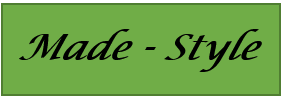 Durée : 30’ + 10’’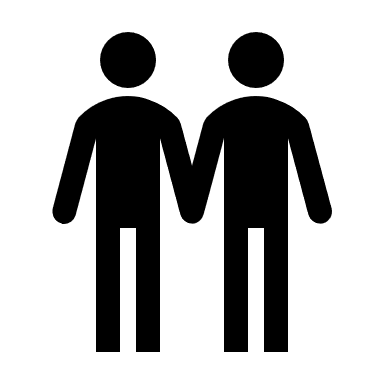 SourceLogoCoordonnéesPolice et mise en pageMade-StyleSA au Capital de 30 000 €77 rue de Rivoli 75001 Paris.01 86 45 xx xx – Fax : 01 86 45 xx xx.www.made-style.com  – hello@made-style.com.Siret : 437 735 368 00034 – Code APE/NAF : 1419ZLes documents doivent utiliser la police Cambria. Le texte de base sera en corps de 11. Made-StyleSA au Capital de 30 000 €77 rue de Rivoli 75001 Paris.01 86 45 xx xx – Fax : 01 86 45 xx xx.www.made-style.com  – hello@made-style.com.Siret : 437 735 368 00034 – Code APE/NAF : 1419ZMarges des documents,2,5 cm à gauche,1 cm en haut,2 cm en haut et en bas.